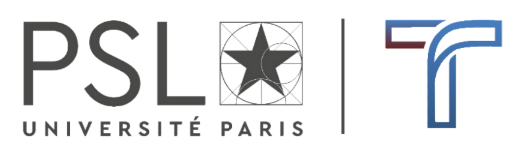 MODALITES D’ACCUEILPROFESSEUR INVITEENGAGEMENT DE L’INVITANTL’invitant s’engage à suivre le montage du dossier de l’invité, à définir avec l’invité le programme des séminaires, à assurer leur mise en place, à prévoir la captation obligatoire d’un des séminaires (qui doit donc se dérouler à l’ENS) et à transmettre un mois avant l’arrivée de l’invité les éléments nécessaires à la valorisation du séjour (https://www.translitterae.psl.eu/).ENGAGEMENT DE L’INVITEL’invité s’engage à donner en moyenne 2h de séminaire par semaine. Il s’engage à accepter la captation d’un de ses séminaires, qui sera mise en ligne (http://savoirs.ens.fr/ et https://www.youtube.com/channel/UCnx3PrCQtWEcEPbT8O_0TmQ).L’invité s’engage à citer le financement EUR, tant lors des séminaires que lors d’éventuelles publications qui feraient suite aux travaux menés durant son séjour.Modalités de citation : Dans les remerciements : Ce travail a été réalisé avec le soutien de l’École universitaire de recherche Translitteræ (programme Investissements d’avenir ANR‐10‐IDEX‐0001‐02 PSL* et ANR‐17‐EURE‐0025)This book/work has received support of Translitteræ (Ecole universitaire de recherche, program “Investissements d’avenir” ANR‐10‐IDEX‐0001‐02 PSL* and ANR‐17‐EURE‐0025)ENGAGEMENT DE TRANSLITTERÆL’invité bénéficiera d’une bourse d’accueil à la mobilité entrante, de 3 500 ou 5 000 euros mensuels (en fonction du statut ; merci à cet effet de nous envoyer un document d’équivalence McF ou Pr). Le virement de cette somme peut intervenir avant l’arrivée de l’invité.Les coordonnées bancaires sont à envoyer à annabelle.milleville@ens.psl.euCOMMUNICATION AUTOUR DE L’INVITEVous devrez transmettre à gabriel.marie.d.avigneau@ens.psl.eu au moins un mois et demi avant la prise de fonction :une photo récente de l’invité (autre que celle d’identité) de minimum 150 dpile programme des séminairesle titre général et / ou de chaque interventionun résumé général et / ou de chaque intervention(facultatif) une courte biographie et / ou un lien vers une page institutionnellePour les captations vidéo, un formulaire d’autorisation doit être rempli et signé par l’invité. La demande de captation sera effectuée par nos soins mais nous vous désignerons comme contact auprès du prestataire pour les questions logistiques (mise en place du matériel avant la séance…). Merci à cette fin de transmettre un numéro de téléphone à Gabriel.Coordonnées :Annabelle MILLEVILLEResponsable administrativeBureau BC 204 - Espace Recherche LettresENS - 45 rue d'Ulm - 75 230 PARIS cedex 05+33 (0)1 44 32 31 59 / +33 (0)6 75 59 94 32Mail : annabelle.milleville@ens.psl.euGabriel M. d'AVIGNEAUChargé de communicationBureau BC 201 - Espace Recherche LettresENS - 45 rue d'Ulm - 75 230 PARIS cedex 05+33 (0)1 44 32 32 89Mail : gabriel.marie.d.avigneau@ens.psl.eu 